                  Edukacja wczesnoszkolna     kl. I a, I bLekcja 37                              czwartek, 21 maja 2020r.Temat: Jesteśmy Europejczykami.Na dzisiejszych zajęciach przypomnicie nazwy symboli narodowych Polski. Wykażecie się umiejętnością czytania. Przeczytacie teksty dotyczące Francji, Hiszpanii, Polski i Niemiec. Postaracie się wyjaśnić, kto to jest  Europejczyk. Wysłuchacie hymnu Unii Europejskiej. Będziecie doskonalić umiejętność liczenia w zakresie 50. Przypomnicie nazwy figur geometryczne. Wykonacie proste ćwiczenia gimnastyczne.Potrzebne materiały ;Ćwiczenia polonistyczno-społeczne, str. 68- 69;Podręcznik matematyczno-przyrodniczy, str.63;Ćwiczenia matematyczno-przyrodnicze, str. 58;Po wykonaniu zadań wykonaj ćwiczenia gimnastyczne  proponowane na stronie: https://miastodzieci.pl/zabawy/mini-gimnastyka-dla-mlodszych-dzieci/ Zadanie dla chętnych:1.  Sprawdź swoją umiejętność dodawania i odejmowania;   2. Wykonaj zadanie dotyczące figur geometrycznych ( zadania do wydruku):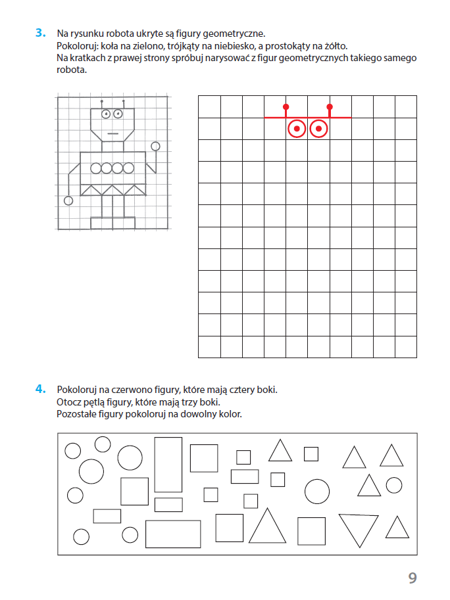 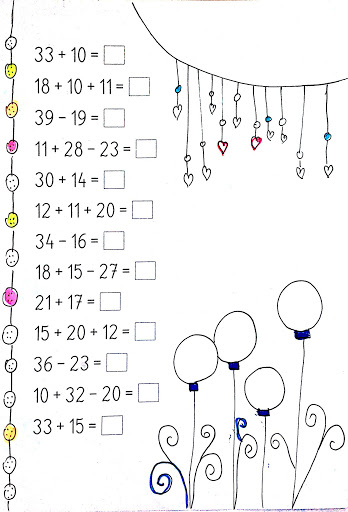 